Муниципальное бюджетное общеобразовательное учреждение школа № 1Проверочная работа по русскому языкуза 1 четверть  2 класса.Подготовила:учитель начальных классовМилицына Е.В.г. Кулебаки  Нижегородская областьФ.И.____________________________________Дата_________________________В-IПроверочная работа по русскому языку за 1 четверть.Подпиши, какой вид речи изображен на картинке.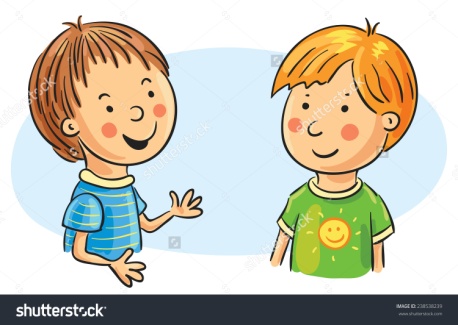 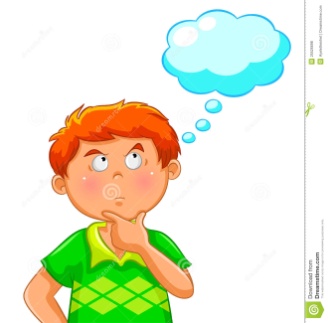 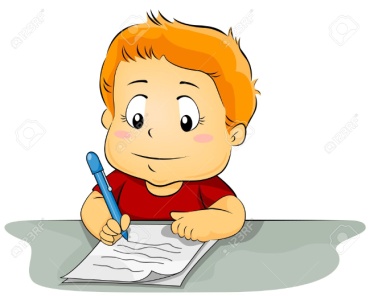 ___________________________        _______________________                     _________________________Прочитайте текст. Что вы прочитали монолог или диалог. Свой ответ запиши на строчке.- Что ты, кошка, сторожишь?
- Сторожу у норки мышь!
Выйдет мышка невзначай,
Приглашу ее на чай!Это_________________________Запиши текст, разделяя его   на предложения.Юра заболел скучно ему одному ребята учатся, а он лежит пришли Серёжа и Витя принесли книгу с картинками хорошие у Юры друзья!_________________________________________________________________________________________________________________________________________________________________________________________________________________________________________________________________________________________________________________________________________________________Подчеркни главные члены предложения. Выпиши словосочетания.В лесу бродит голодный волк.__________________________________________________________________________________________________________________________________________________________________________________________________________Подбери к словам синонимы.Автомобиль-____________________________Дети-__________________________________Жаркий-_______________________________Путь-__________________________________Отец-__________________________________Подбери к словам антонимы.Белый -____________________________Свет -_____________________________Острый -___________________________Друг -______________________________Кислый -____________________________Подбери к словам однокоренные слова. Выдели корень.Лес-____________________________________________________________Звезда-__________________________________________________________Тигр-_____________________________________________________________Поставь в словах  ударение.Алфавит, туфля, торты, портфель, звонит.Раздели слова для переноса.Крыльцо-_______________________________________Морковь-_______________________________________Осень-_________________________________________Сойка-_________________________________________Апрель-________________________________________ Вставь пропущенные буквы в словарных словах.Сп…сибо, з…мл…ника, пл…ток, т…вар…щ, к…пуста, т…пор, м…лина, яг…да, п…суда, щ…вель, здра…ствуйте.Ф.И.____________________________________Дата_________________________В-IIПроверочная работа по русскому языку за 1 четверть.Подпиши, какой вид речи изображен на картинке.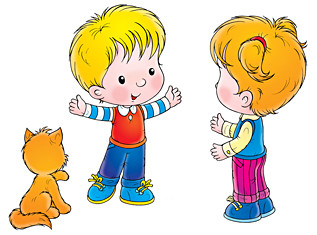 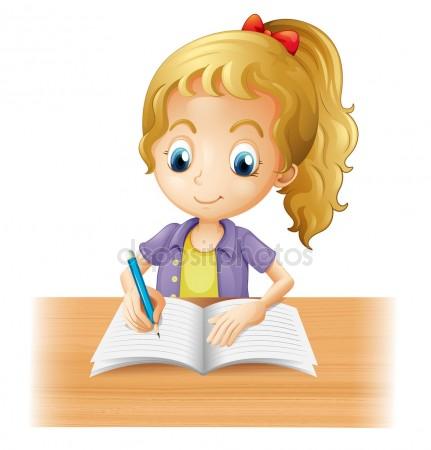 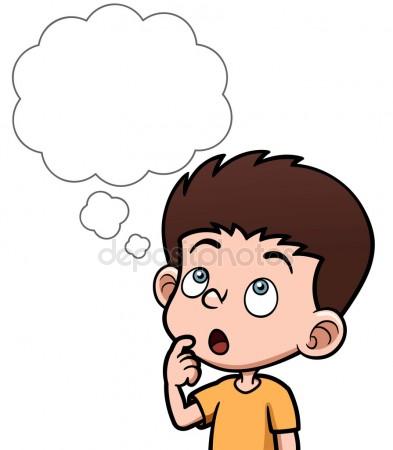 ___________________________        _______________________                     _________________________Прочитайте текст. Что вы прочитали монолог или диалог. Свой ответ запиши на строчке.Мне мама сказала, что жизнь – это чудои имя дала мне красивое Люда:"Чтоб людям мила была, пусть почитают".Вот только девчонки про это не знают.Это_________________________Запиши текст, разделяя его   на предложения.   Мальчики сделали бумажного змея ребята вышли за село Саша быстро побежал по полю змей всё выше и выше поднимался в небо._________________________________________________________________________________________________________________________________________________________________________________________________________________________________________________________________________________________________________________________________________________________Подчеркни главные члены предложения. Выпиши словосочетания.На дереве сидит маленькая белочка.__________________________________________________________________________________________________________________________________________________________________________________________________________Подбери к словам синонимы.Друг-____________________________Пилот-__________________________________Грустный-_______________________________Труд-__________________________________Доктор-__________________________________Подбери к словам антонимы.Плохо-____________________________День  -_____________________________Молодой  -___________________________Мир -______________________________Добрый  -____________________________Подбери к словам однокоренные слова. Выдели корень.Зима -____________________________________________________________Море-__________________________________________________________Слон-_____________________________________________________________Поставь в словах  ударение.Банты, звонит, магазин, простыня, понял.Раздели слова для переноса.Пальто-_______________________________________Ледяной-_______________________________________Аист -_________________________________________Майка -_________________________________________Январь -________________________________________ Вставь пропущенные буквы в словарных словах.Сп…сибо, з…мл…ника, пл…ток, т…вар…щ, к…пуста, т…пор, м…лина, яг…да, п…суда, щ…вель, здра…ствуйте.